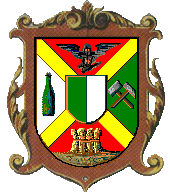 Vnitřní směrnice č. 3/2016Zásady pro poskytování INDIVIDUÁLNÍCH dotací z ROZPOČTU města Nové SedloČlánek I.Obecná ustanoveníPosláním dotací z rozpočtu města je podpora aktivnějšího zapojení občanů, spolků a jiných fyzických a právnických osob města Nové Sedlo. Poskytování dotací je zaměřeno na zkvalitnění života občanů, zlepšení prostředí, reprezentaci města a posilování sounáležitosti obyvatel k místu, které je nejen bydlištěm, ale především domovem. Dotace budou poskytovány zejména na kulturní, sportovní, volnočasové a společenské aktivity, zejména je cílená na práce s dětmi a mládeží.Žádosti o poskytnutí dotace budou posuzovány jednotlivě a individuálně (individuální dotace). Článek II.Zdroje a použití prostředkůDotací se rozumí peněžní prostředky poskytnuté z rozpočtu města Nové Sedlo pro příslušný rok. Celková částka na každý rok je součástí schváleného rozpočtu města Nové Sedlo. Dotace se poskytují na základě předložených žádostí, a to pouze na úhradu nezbytných neinvestičních výdajů souvisejících bezprostředně s realizací podpořeného projektu. V případě, že skutečné celkové výdaje jsou vyšší oproti schválené žádosti o poskytnutí dotace, nezakládá se tímto nárok žadatele na navýšení částky poskytnuté dotace.Příjemce dotace se zavazuje podpisem smlouvy o poskytnutí dotace z rozpočtu města Nové Sedlo (dále jen „smlouva“), že předmět, její realizace a rozsah projektu, které uvedl v žádosti o dotaci, jsou závazné a to i v případě, kdy výše získané dotace je nižší než požadovaná.Maximální výše poskytnuté dotace v daném kalendářním roce je stanovena do 49.000,- Kč na jednoho příjemce.Článek III.
Žadatelé o dotaciŽadatelem o dotaci může být pouze subjekt, který je právnickou nebo fyzickou osobou se sídlem na území České republiky, zejména na území města Nové Sedlo, jehož projekt je orientován na nepodnikatelské aktivity a na projekty přímo určené pro město Nové Sedlo nebo na projekt, které mají přímý vztah k městu Nové Sedlo. Žadatel musí být zároveň organizátorem projektu. Právnické osoby zřízené městem Nové Sedlo mohou žádat o dotaci pouze na projekty, které se vymykají jejich standardní celoroční činnosti a jsou určeny širší veřejnosti nebo se jedná o projekty mimořádného významu pro město Nové Sedlo. Žádá-li o dotaci právnická osoba, nemůže současně o dotaci žádat také její vnitřní složka.Článek IV.Žádost o dotaci Žádost o dotaci musí být podána na předepsaném formuláři, který tvoří přílohu těchto zásad.Žádost musí obsahovat náležitosti stanovené zákonem č. 250/2000 Sb., o rozpočtových pravidlech územních rozpočtů, ve znění pozdějších předpisů (dále jen „zákon č. 250/2000 Sb.), a to zejména:jméno a příjmení, datum narození a adresu bydliště žadatele o dotaci, je-li žadatel fyzickou osobou, a je-li tato fyzická osoba podnikatelem, také identifikační číslo osoby, bylo-li přiděleno, nebo, je-li žadatel právnickou osobou, název, popřípadě obchodní firmu, sídlo a identifikační číslo osoby, bylo-li přiděleno, požadovanou částku,účel, na který žadatel chce dotaci použít, dobu, v níž má být dosaženo účeluodůvodnění žádosti,je-li žadatel právnickou osobou, identifikaci:osob zastupujících právnickou osobu s uvedením právního důvodu zastoupení, osob s podílem v této právnické osobě,osob, v nichž má přímý podíl, a o výši tohoto podílu,seznam případných příloh žádosti,den vyhotovení žádosti a podpis osoby zastupující žadatele, v případě zastoupení na základě plné moci i plnou moc. Podmínkou poskytnutí dotace u žadatele, který již v minulosti od města Nové Sedlo dotaci získal, je řádné, včasné, věcně i číselně správné vyúčtování předchozího projektu podpořené dotací.Projekty usilující o získání dotace musí být podány v těchto termínech:Pro realizaci projektů v 1. čtvrtletí a celoroční činnost nejpozději 15. 11. předchozího rokuPro realizaci projektů ve 2. čtvrtletí nejpozději do 15. 2. toho rokuPro realizaci projektů ve 3. čtvrtletí nejpozději do 15. 5. toho rokuPro realizaci projektů ve 4. čtvrtletí nejpozději do 15. 8. toho rokuČlánek V.Posouzení žádostí o dotaci a oznámení výsledku dotačního řízeníŽádosti o dotaci vyhodnotí grantová komise města Nové Sedlo. Komise posoudí žádosti z hlediska splnění formálních náležitostí a účelnosti programu. Komise po vyhodnocení žádostí následně informuje zprávou radu města nebo zastupitelstvo města Nové Sedlo o navrhované výši dotace. V souladu s usnesením rady města č. 198/2015 z 8. 4. 2015 o poskytnutí dotace do výše 20.000,- Kč rozhodne rada města a o poskytnutí dotace nad částku 20.000,- Kč rozhodne zastupitelstvo města.  O výsledcích dotačního řízení jsou žadatelé vyrozuměni Městem Nové Sedlo do 15 kalendářních dnů od rozhodnutí příslušného orgánu města. Důvody neposkytnutí dotace jsou součástí vyrozumění. Na poskytnutí dotace nemá žadatel právní nárok. Zprávu o poskytnutí dotace sděluje žadateli tajemník městského úřadu písemně dopisem, e-mailem nebo osobně.V případě, že orgán obce projednávanou žádost schválí zcela nebo částečně, zajistí administrátor uzavření veřejnoprávní smlouvy o poskytnutí dotace s příjemcem dotace a její evidenci.Podmínkou poskytnutí dotace je vyrovnání veškerých závazků vůči Městu Nové Sedlo.Článek VI.Veřejnoprávní smlouva o poskytnutí dotaceV souladu s ust. § , odst. 3) zákona č. 250/2000 Sb. lze dotaci poskytnout pouze prostřednictvím veřejnoprávní smlouvy.Veřejnoprávní smlouva musí obsahovat alespoň:název, sídlo, identifikační číslo poskytovatele dotace nebo návratné finanční výpomoci,jméno a příjmení, datum narození a adresu bydliště, je-li příjemce dotace nebo návratné finanční výpomoci fyzickou osobou, a je-li tato fyzická osoba podnikatelem, také identifikační číslo osoby, bylo-li přiděleno, nebo, je-li příjemce dotace nebo návratné finanční výpomoci právnickou osobou, název, popřípadě obchodní název, sídlo a identifikační číslo osoby, bylo-li přiděleno, číslo bankovního účtu poskytovatele a příjemce dotace nebo návratné finanční výpomoci, nebo způsob, jakým budou prostředky poskytnuty,poskytovanou částku nebo částku, do jejíž výše může být dotace nebo návratná finanční výpomoc poskytnuta; u dotace nebo návratné finanční výpomoci, jejíž součástí jsou peněžní prostředky kryté ze státního rozpočtu, z rozpočtu státního fondu nebo z Národního fondu, výši takových peněžních prostředků a zdroj jejich krytí; u dotace, která není poskytována jednorázově, výši jednotlivých částek nebo způsob jejich stanovení a termíny jejich poskytnutí, účel, na který jsou poskytnuté peněžní prostředky určeny dobu, v níž má být stanoveného účelu dosaženo,podmínky, které je příjemce povinen při použití peněžních prostředků splnitpřípadně další podmínky související s účelem, na nějž byly peněžní prostředky poskytnuty, které je příjemce povinen dodržet dobu pro předložení finančního vypořádání dotace a číslo účtu, na který mají být nepoužité peněžní prostředky vráceny,je-li příjemcem dotace právnická osoba, povinnosti příjemce v případě přeměny nebo zrušení právnické osoby s likvidací,den podpisu smlouvy smluvními stranami a jejich podpisy.Článek VII.Čerpání, závěrečné vyúčtování a kontrola nakládání s dotacemiDotace poskytnutá z rozpočtu města nesmí být v žádném případě použita k úhradě:mezd funkcionářů a zaměstnanců příjemce, či příjemce samotného,penále, úroky z úvěrů, náhrady škod, pojistné a pokutyk nákupu kancelářské techniky, pořízení investičního vybavení, na leasing, na úhradu provozních výdajů (dlouhodobý pronájem, telefony, apod.),na nákup věcí nespotřebovaných v rámci projektu,financování podnikatelských aktivit.Podklady pro závěrečné vyúčtování je příjemce povinen předložit:v případě vyúčtování dotace na činnost nejpozději do 15. 12. kalendářního roku,v případě vyúčtování dotace na projekt do 30 dnů od ukončení akce. V případě nedodržení termínu vyúčtování se dotace krátí o 20% z celkové částky, která byla schválena usnesením Rady města nebo Zastupitelstva města Nové Sedlo. Termín ukončení realizace projektu bude uveden ve smlouvě a stanoví se pro příjemce jako závazný ukazatel. V případě nedodržení rozpočtu dle žádosti o poskytnutí dotace z rozpočtu města Nové Sedlo na činnost nebo na projekt se výše dotace úměrně krátí. Dotace může být použita pouze na úhradu uznatelných nákladů vzniklých v kalendářním  roce, ve kterém byla dotace poskytnuta. Příjemce dotace je povinen na žádost poskytovatele bez zbytečného odkladu předložit ke kontrole originály dokladů o využití poskytnutých finančních prostředků.Kontrolu nakládání s dotacemi a kontrolu vyúčtování poskytnutých dotací zajišťuje a provádí finanční odbor města Nové Sedlo. Článek VIII.Další povinnosti příjemce dotacíPříjemce dotace je povinen:Umožnit členům Zastupitelstva města a pověřeným pracovníkům Městského úřadu v Novém Sedle kontrolu zajištění projektu a využití poskytnuté dotace. Vést průkaznou a přehlednou účetní evidence o nakládání s poskytnutou dotací dle zákona č. 563/1991 Sb., o účetnictví ve znění pozdějších předpisů a souvisejících právních předpisů. Vrátit příslušnou částku na účet města do jednoho měsíce po skončení projektu případě nevyužití dotace k určenému účelu.Neprodleně písemně informovat, nejpozději do 10 kalendářních dnů, finanční odbor o všech změnách, týkajících se identifikace příjemce nebo realizace podpořeného projektu. Předat poskytovateli písemnou závěrečnou zprávu o použití poskytnuté dotace na projekt i na činnost. Přílohou závěrečné zprávy musí být další materiály a dokumenty (např. fotografie, novinové články, plakáty, prezenční listiny apod.), ze kterých bude patrné, že se projekt uskutečnil. Vyúčtování dotace se podává písemně, poštou nebo prostřednictvím podatelny Městského úřadu v Novém Sedle. Při realizaci projektu zveřejnit, že projekt byl realizován za podpory města Nové Sedlo, což uvede na všech propagačních materiálech. Příjemce doloží kopie těchto propagačních materiálů případně jinou fotodokumentaci, a to pouze v případě, že propagační materiály budou vydány.Příjemce dotace se dále zavazuje v místě a po dobu konání podporovaného veřejného projektu umístit banner Města Nové Sedlo. Umístění tohoto banneru doloží žadatel pořízenou fotodokumentací. Článek IX.Závěrečná ustanoveníZásady pro poskytování dotace z rozpočtu Města Nové Sedlo schválila Rada města dne 2. 11. 2016 pod číslem usnesení 394/2016, nabývají účinnosti následujícího dne. Tímto dnem se ruší platnost předchozích dokumentů o poskytování grantů nebo dotací. Výjimky z těchto zásad uděluje Rada města.Žadatelé o dotaci odpovídají za pravdivost údajů v žádostech i v poskytnutých dokladech. Dotace není převoditelná na jiný právní subjekt. Příjemce je povinen přijatou dotaci použít na financování projektu schváleného poskytovatelem, který realizuje vlastním jménem, na vlastní účet a na vlastní odpovědnost.Přílohy:č. 1 – Žádost o poskytnutí dotace na projekt/na činnostč. 2 – Vyúčtování dotace z rozpočtu města na rok ______č. 3 – Veřejnoprávní smlouva o poskytnutí dotace z rozpočtu města Nové SedloV Novém Sedle dne 3. 11. 2016Vypracovala: Klára Hányšová………………………………….				…………………………………     Ing. Karel Tetur, tajemník				Ing. Věra Baumanová, starostka